Практична роботаз дисципліни «Інформаційні технології в галузі»(викладач: доц. Самчинська Я.Б.)Тема: Створення опитування в Google формах Хід роботи:Мета роботи: сформувати та поглибити знання і навички створення електронних форм на основі безкоштовних веб-платформ, створити форму та розмістити на власному сайті, ознайомитися з методичними рекомендаціями щодо створення та проведення опитування.Створення формиОзнайомтеся зі справкою по роботі з формами в Google http://docs.google.com/support/bin/topic.py?hl=ru&topic=1360904&parent=1360868Увійдіть у свій акаунт Google та перейдіть у розділ Приложения, відкрийте «Диск».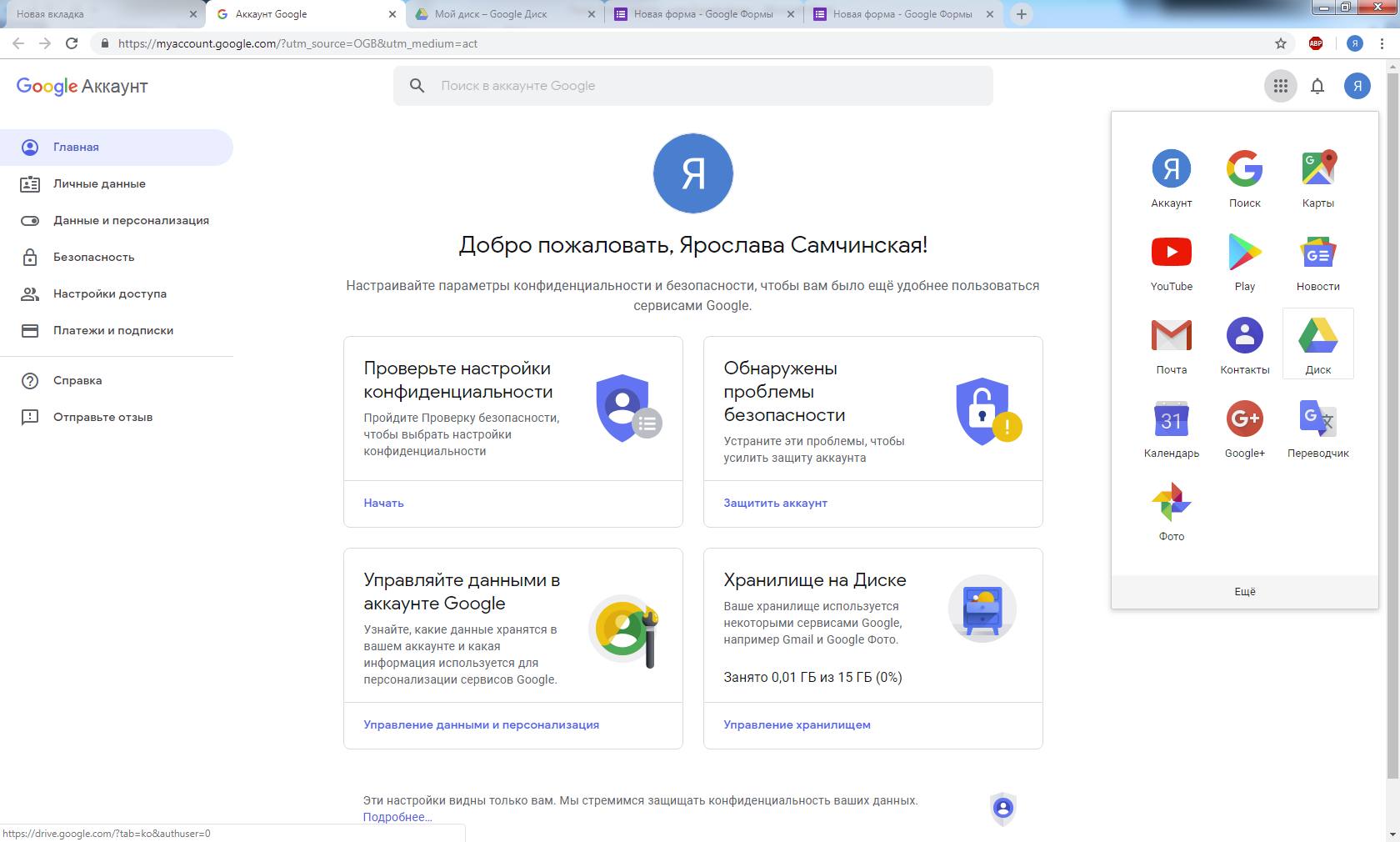 Натисніть кнопку «Создать» 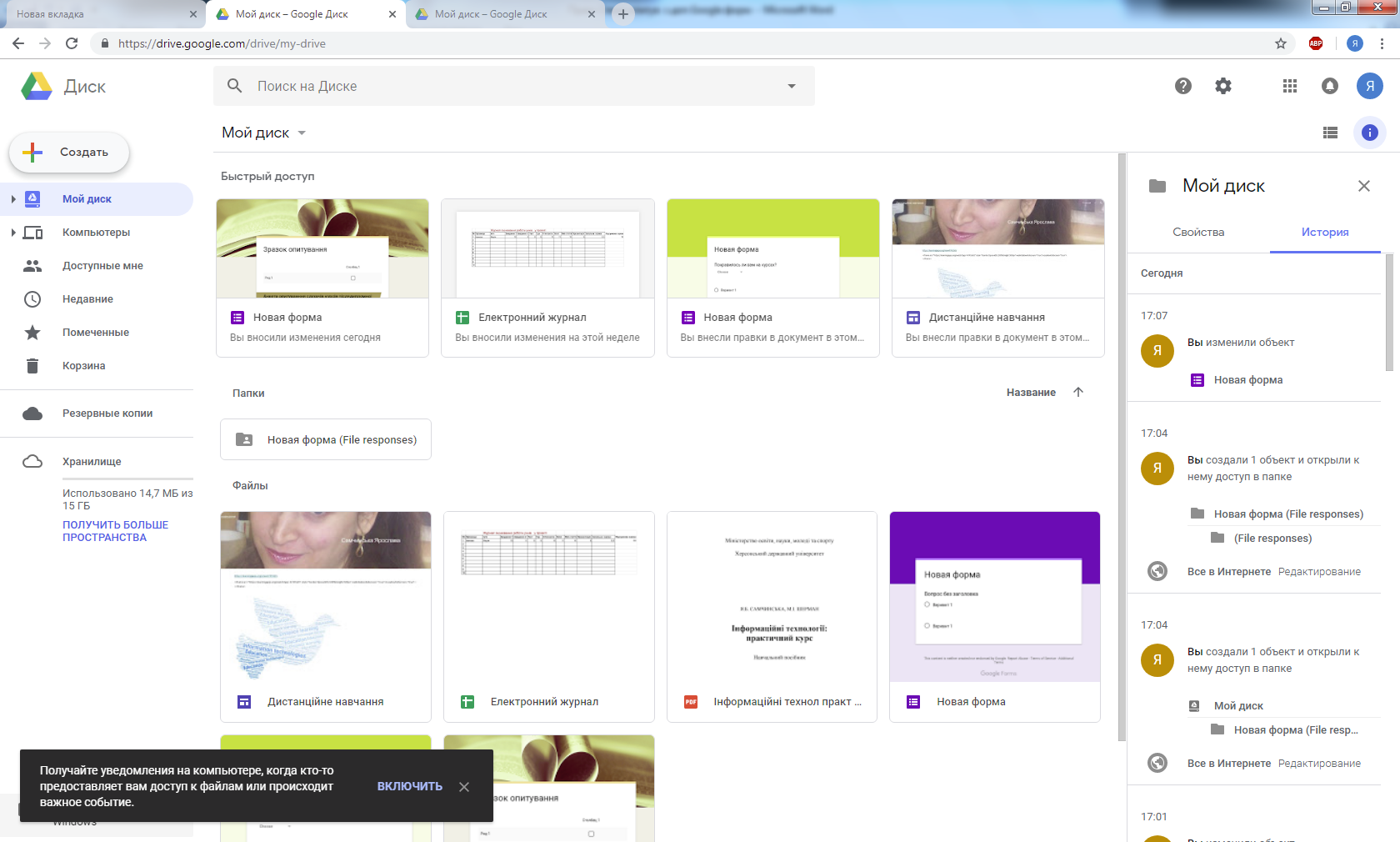 Оберіть створення «Google –форми» / Создать пустую форму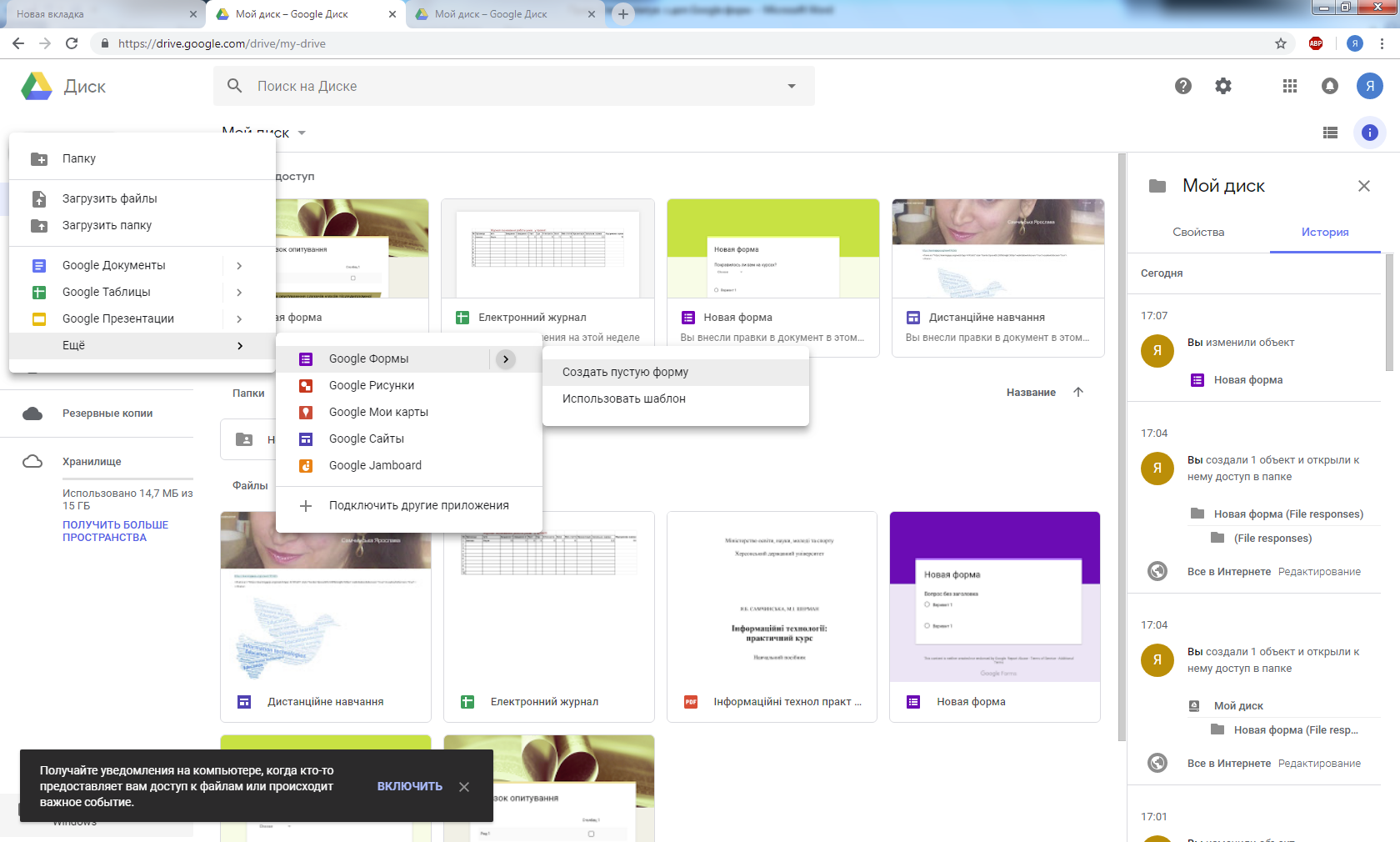 Відкриється вікно для створення нової форми. Дайте їй назву «Проблеми впровадження STEM-освіти» (надрукуйте назву замість слів Новая форма)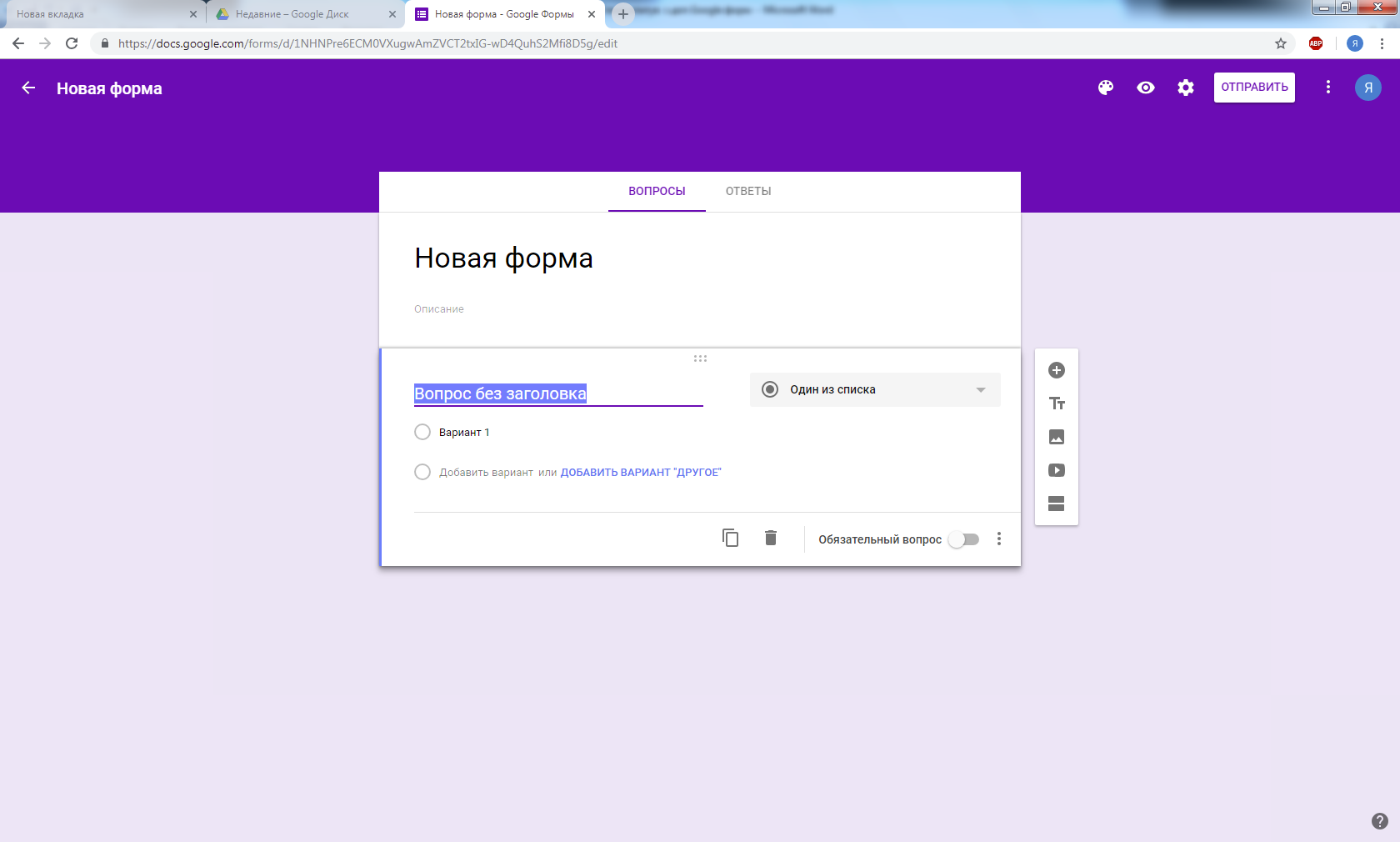 В полі «Описание» введіть приблизно такий текст-звернення до тих, хто в майбутньому буде заповнювати анкету:Шановні колеги!
Просимо вас дати відповіді на питання анкети про впровадження STEM-освіти у Вашому навчальному закладі та її формування у майбутніх вчителів. Кожна з відповідей є анонімною. 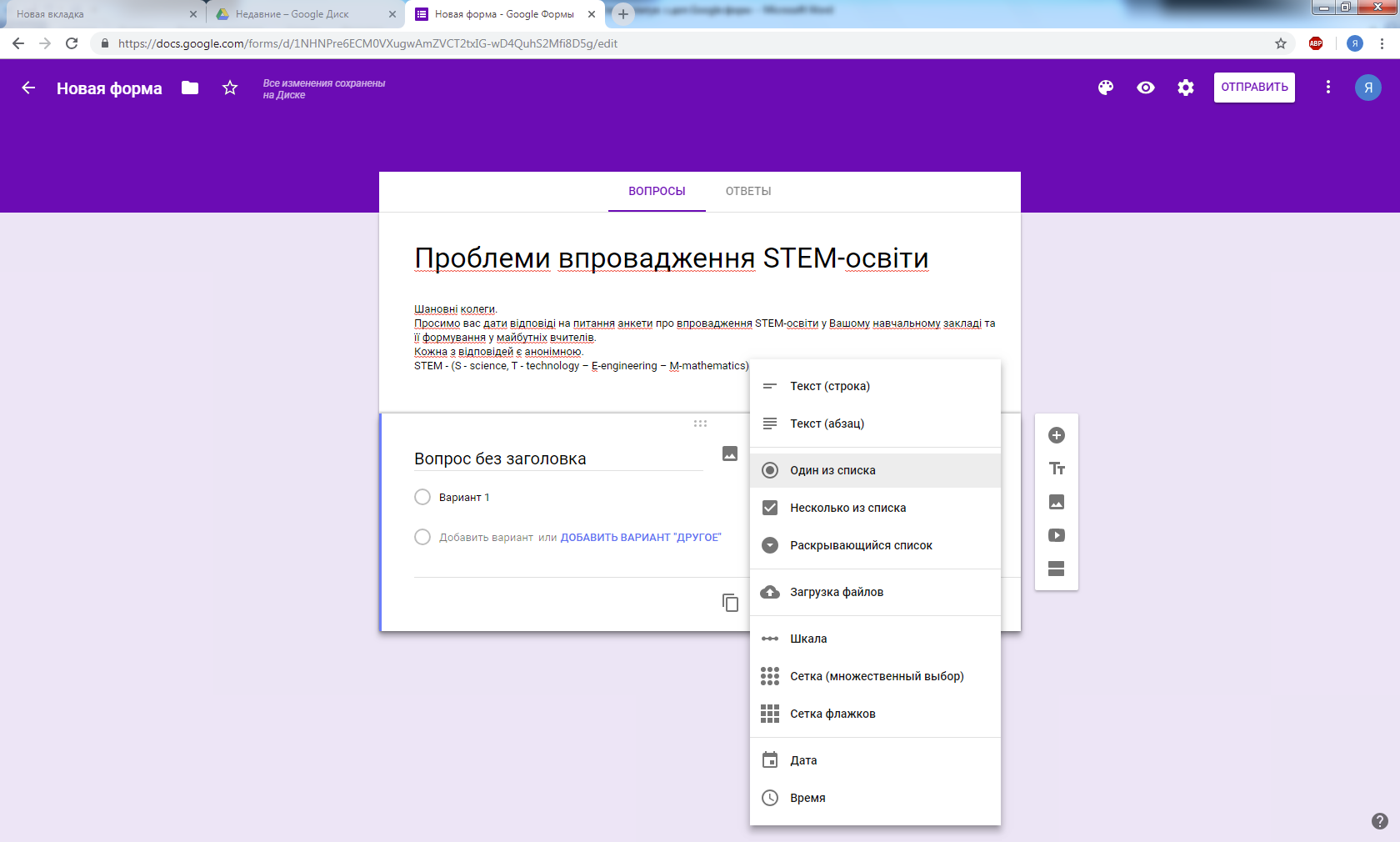 STEM - (S - science, T - technology – Е-engineering – М-mathematics) Далі починаємо створювати питання анкети. Обираємо тип питання «Один из списка» Вводимо приблизно такі питання та варіанти відповідей (можна інші):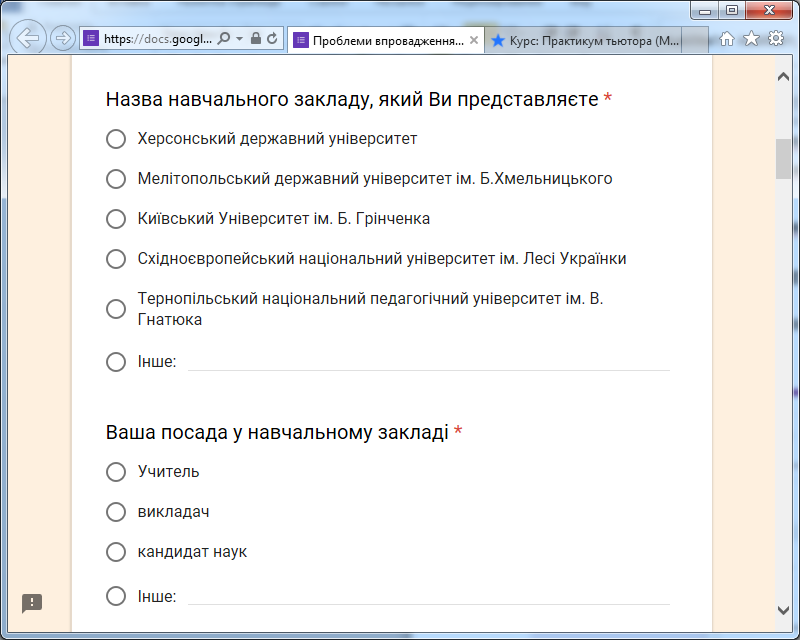 Для додавання кожного наступного питання натискайте «+» Добавить вопрос. Також  активуйте  опцію  «обов’язкове питання» для того,  щоб потім користувачі при заповненні анкети ці питання обов’язково заповнили.Оберіть для наступного питання тип «Шкала», заповніть підписи нульового значення в шкалі (наприклад, «вперше чую»), та кінцевого значення («активно використовую»).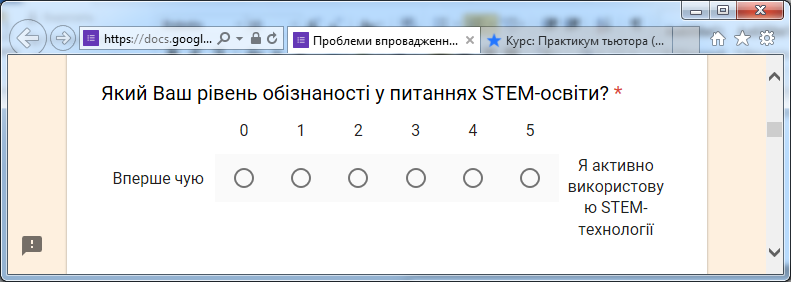 Додайте наступне питання типу «Несколько из списка»: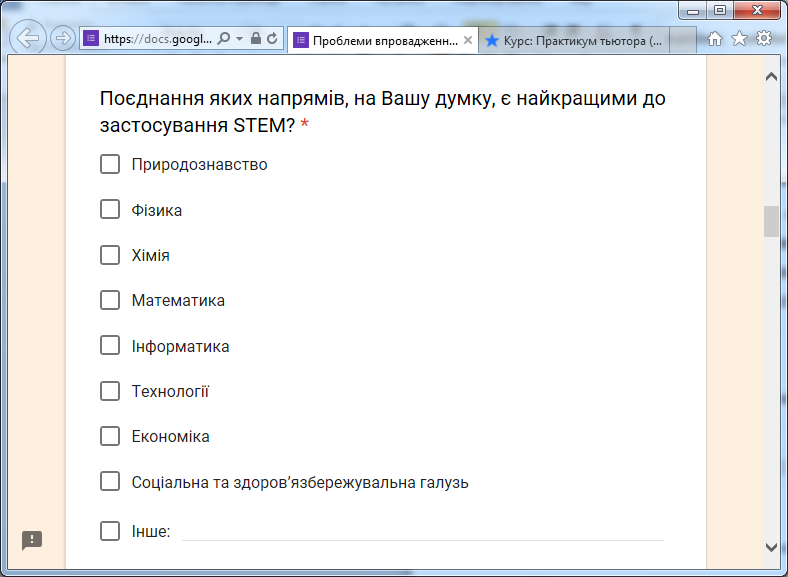 Додайте такі шкальні запитання зі шкалою відповідей від 0 до 3: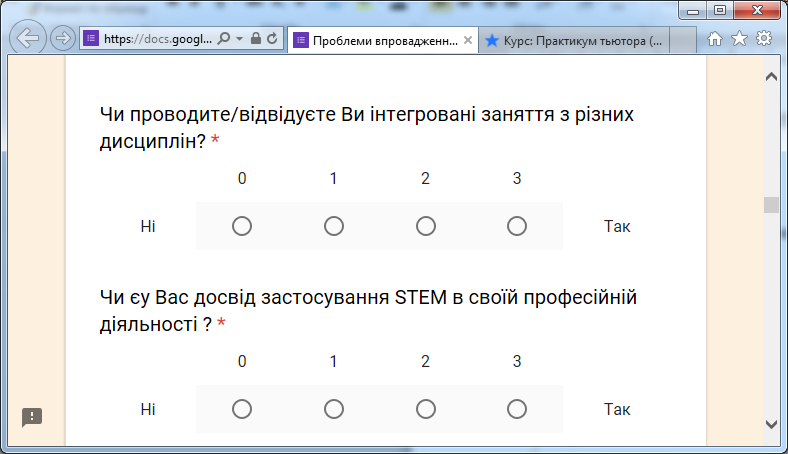 Додайте такі питання з множинним вибором: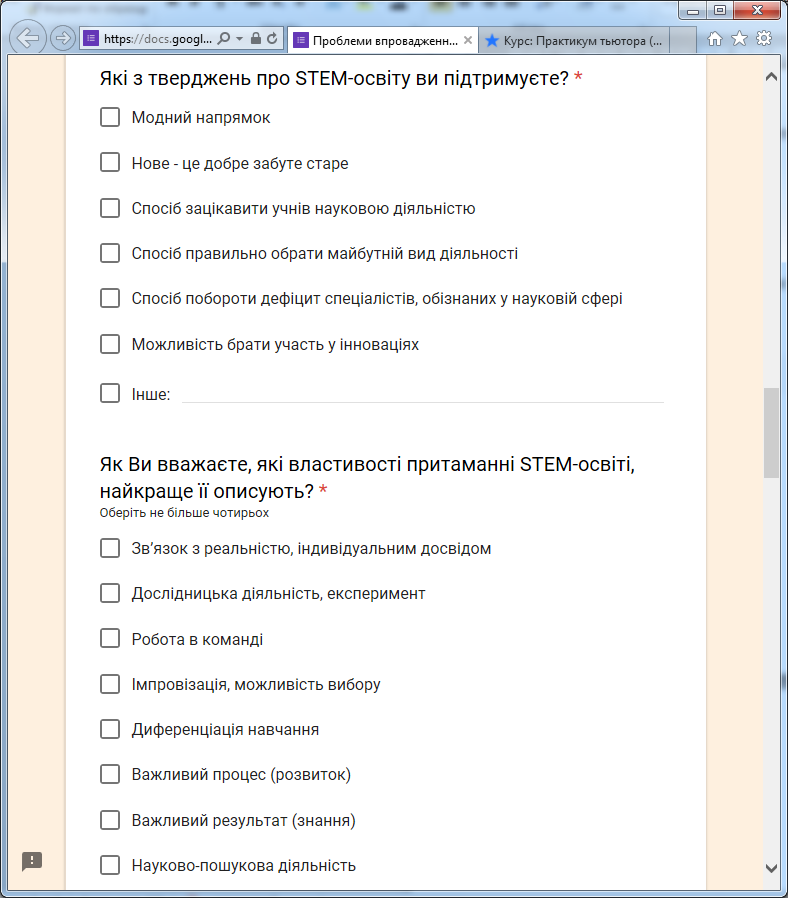  Додайте наступне питання типу «Сетка «множественный выбор»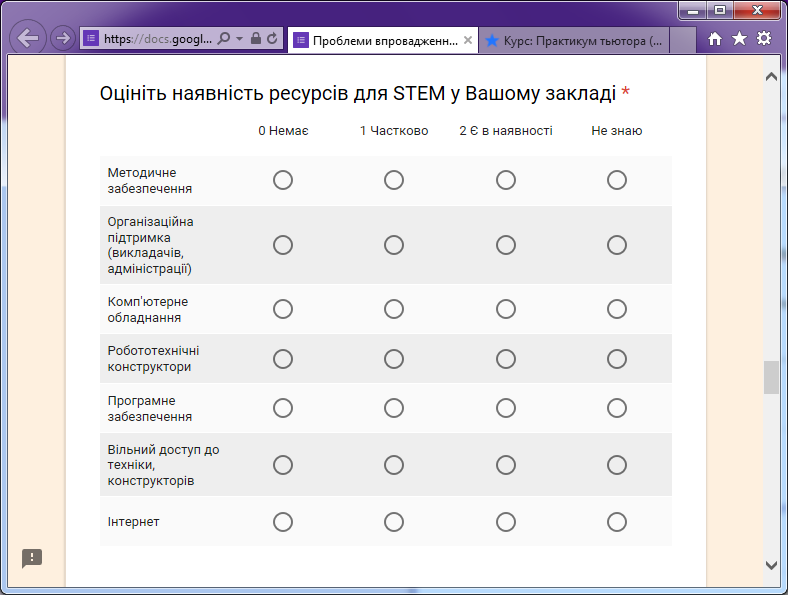 Додайте питання типу «Текст (абзац)»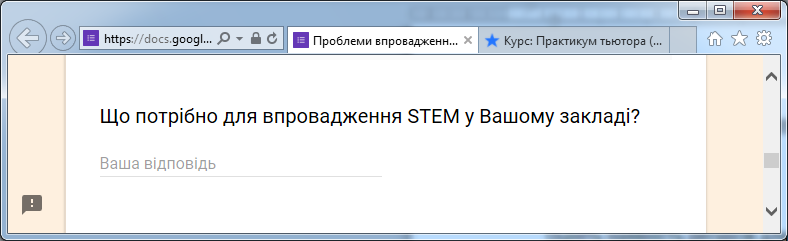 Додайте таке питання: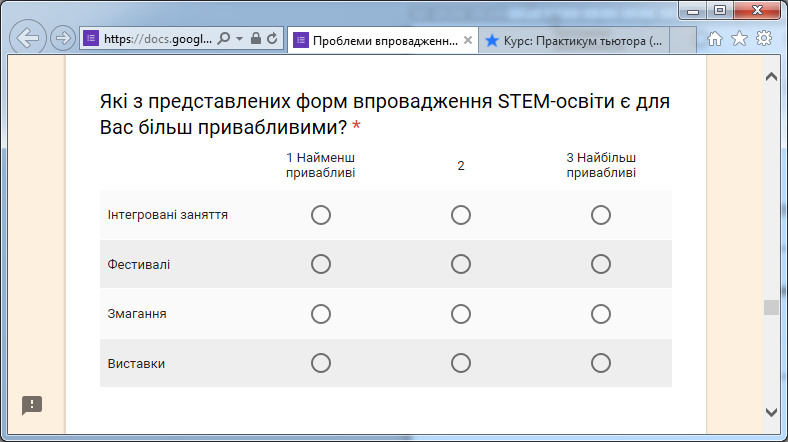 Додайте питання типу «Сетка флажков»: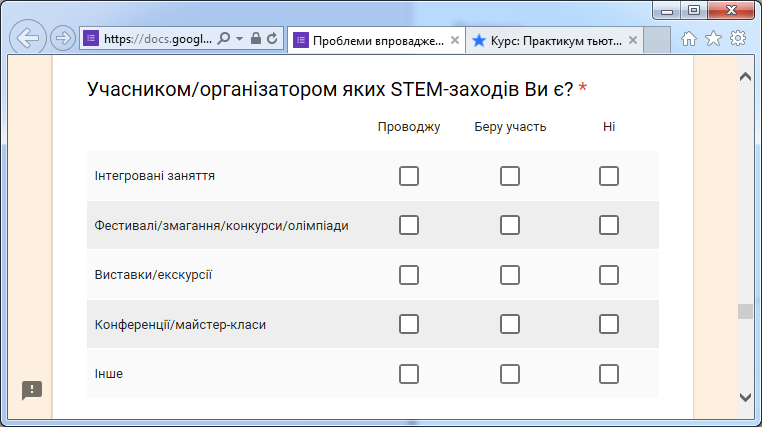 Створіть такі питання: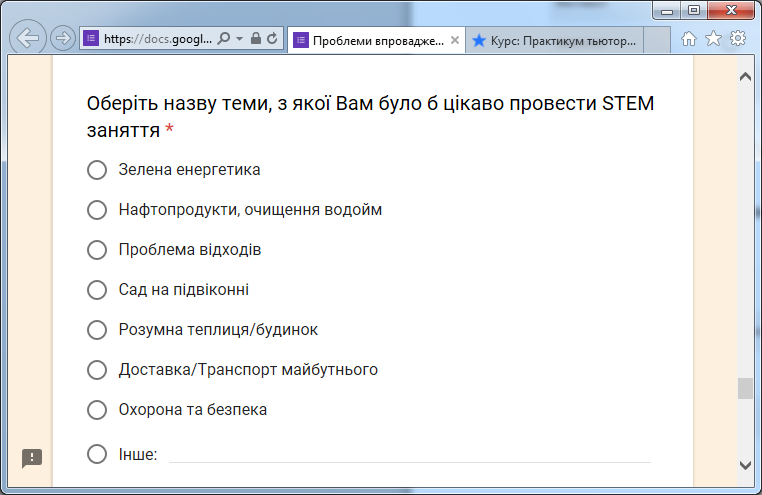 Створіть такі питання: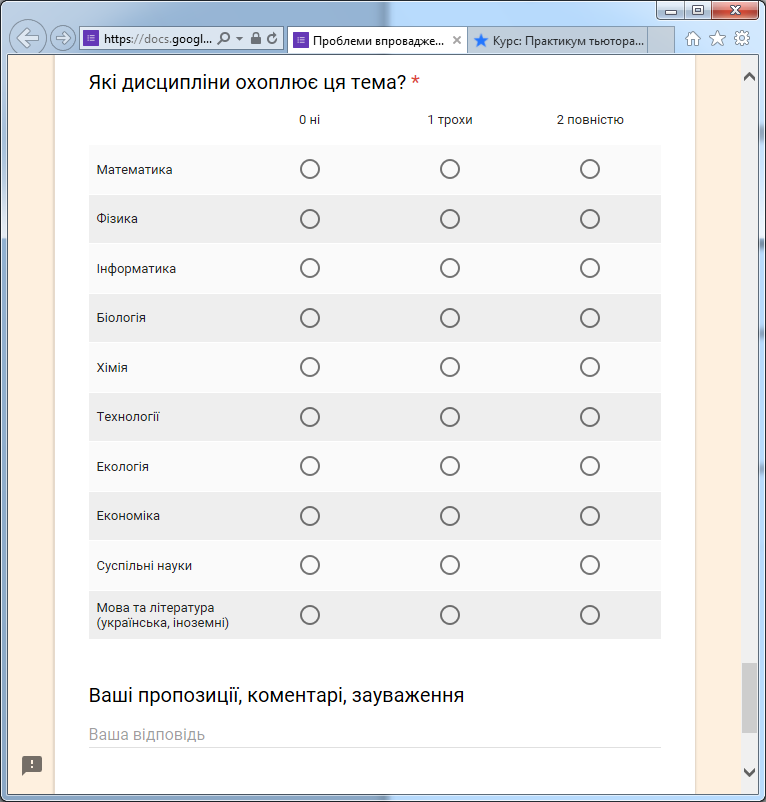 Налаштуйте зовнішній вигляд створеної анкети з допомогою команди  «Настроить тему», оберіть зображення для верхнього колонтитулу, змініть палітру анкети.Для перегляду зовнішнього вигляду створеної анкети натисніть «Просмотр».Якщо потрібно, внесіть зміни в анкету, її вигляд з допомогою команди «редактировать форму».Після завершення роботи над анкетою, розішліть її на електронні адреси ваших колег, знайомих для заповнення – з допомогою кнопки «Отправить».Через деякий час, після заповнення анкети різними респондентами. Можна переглянути статистику відповідей у вкладинці «Ответы».